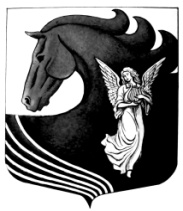 СОВЕТ ДЕПУТАТОВ МУНИЦИПАЛЬНОГО ОБРАЗОВАНИЯ «СИВЕРСКОЕ ГОРОДСКОЕ ПОСЕЛЕНИЕГАТЧИНСКОГО МУНИЦИПАЛЬНОГО РАЙОНА ЛЕНИНГРАДСКОЙ ОБЛАСТИ»(третьего созыва)РЕШЕНИЕот «21 » декабря 2017 года                                                                                              №  51								Об утверждении Порядка предоставленияпомещений для проведения встречдепутатов с избирателями на территории МО «Сиверское городское поселениеГатчинского муниципального районаЛенинградской области»               Руководствуясь частью 5.3 статьи 40 Федерального закона от 06.10.2003 № 131-ФЗ «Об общих принципах организации местного самоуправления в Российской Федерации», частью 7 статьи 8 Федерального закона от 08.05.1994 № 3-ФЗ «О статусе члена Совета Федерации и статусе депутата Государственной Думы Федерального Собрания Российской Федерации», Областным законом Ленинградской области от 24.04.2007 № 62-оз «О статусе депутата Законодательного собрания Ленинградской области», Федеральным законом от 19.06.2004 № 54-ФЗ «О собраниях, митингах, демонстрациях, шествиях и пикетированиях», п.5 ст.11 Федерального закона от 06.10.1999 N 184-ФЗ "Об общих принципах организации законодательных (представительных) и исполнительных органов государственной власти субъектов Российской Федерации", Уставом МО «Сиверское городское поселение Гатчинского муниципального района Ленинградской области», совет депутатов Сиверского городского поселенияРЕШИЛ:1. Утвердить Порядок предоставления помещений для проведения встреч депутатов с избирателями на территории муниципального образования «Сиверское городское поселение Гатчинского муниципального района Ленинградской области», согласно приложению 1.          2. Настоящее решение подлежит официальному опубликованию и размещению на официальном сайте муниципального образования «Сиверское городское поселение Гатчинского муниципального района Ленинградской области»  в информационно- телекоммуникационной  сети «Интернет».Глава  Сиверского городского поселения                                                                                         О.А. ВоропаеваПриложение 1 к Решению Совета депутатовМО «Сиверское городское поселение Гатчинского муниципального района Ленинградской области»от 21.12.2017 года № 51Порядок предоставления помещений для проведения встреч депутатов с избирателями на территории муниципального образования «Сиверское городское поселение Гатчинского муниципального района Ленинградской области»Настоящий Порядок разработан в соответствии с частью 5.3 статьи 40, Федерального закона от 06.10.2003 № 131-ФЗ «Об общих принципах организации местного самоуправления в Российской Федерации», частью 7 статьи 8 Федерального закона от 08.05.1994 № 3-ФЗ «О статусе члена Совета Федерации и статусе депутата Государственной Думы Федерального Собрания Российской Федерации», Областным законом Ленинградской области от 24.04.2007 № 62-оз «О статусе депутата Законодательного собрания Ленинградской области», Федеральным законом от 19.06.2004 № 54-ФЗ «О собраниях, митингах, демонстрациях, шествиях и пикетированиях» и направлен на установление порядка и условий предоставления помещений для проведения встреч депутатов с избирателями на территории муниципального образования «Сиверское городское поселение Гатчинского муниципального района Ленинградской области» (далее по тексту – избиратели).Администрация Сиверского городского поселения (далее – Администрация) определяет перечень помещений, предоставляемых для проведения встреч депутатов Государственной Думы, депутатов Законодательного собрания Ленинградской области, депутатов совета депутатов МО «Сиверское городское поселение Гатчинского муниципального района Ленинградской области».Для проведения встреч депутатов с избирателями предоставляются нежилые помещения, находящиеся в собственности муниципального образования «Сиверское городское поселение Гатчинского муниципального района Ленинградской области». Перечень помещений для проведения встреч депутатов с избирателями утверждается постановлением Администрации.Нежилое помещение для проведения встреч депутатов с избирателями предоставляется в безвозмездное пользование постановлением Администрации на основании письменного обращения (заявления) депутата по форме согласно приложению к настоящему Порядку. Письменное обращение (заявление) депутата должно быть подано в Администрацию не позднее, чем за две недели до даты проведения встречи.Помещение, предоставляемое депутату для проведения встреч с избирателями, должно быть оборудовано средствами связи, необходимой мебелью и оргтехникой.Заявление о выделении помещения рассматривается Администрацией в течение трех рабочих дней со дня подачи заявления с предоставлением заявителю соответствующего ответа. Если испрашиваемое помещение уже было предоставлено одному депутату, либо задействовано при проведении культурно-массового или иного мероприятия, администрация не вправе отказать депутату в предоставлении помещения на таких же условиях в иное время по предварительному согласованию с ним. Обеспечение безопасности при проведении встреч осуществляется в соответствии с законодательством Российской Федерации.Помещение для проведения встреч депутатов с избирателями предоставляется по рабочим дням при условии, что это не мешает рабочему процессу. По выходным (праздничным дням) помещение предоставляется по согласованию с руководителем организации, учреждения, предприятия в чьем пользовании находится соответствующее помещение. Встречи депутата с избирателями в форме публичного мероприятия проводятся в соответствии с законодательством Российской Федерации о собраниях, митингах, демонстрациях, шествиях и пикетированиях.Расходы за пользование депутатом нежилым помещением осуществляются из средств местного бюджета. Приложение к Порядку предоставления помещений  для проведения встреч депутатов с избирателямина территории муниципального образования «Сиверское городское поселение Гатчинского муниципального района Ленинградской области»Главе администрации МО «Сиверское городское поселение Гатчинского муниципального района Ленинградской области»от_______________________________ (Ф.И.О. депутата)Заявлениео предоставлении помещения для встреч депутата с избирателями на территории муниципального образования «Сиверское городское поселение Гатчинского муниципального района Ленинградской области»В соответствии с Порядком предоставления помещений для проведения встреч депутатов с избирателями на территории муниципального образования «Сиверское городское поселение Гатчинского муниципального района Ленинградской области», утвержденным постановлением администрации Сиверского городского поселения от_______ №______ прошу предоставить помещение, расположенное по адресу:____________________________________________________________________________________________________________________________________________________(место проведения встречи)для проведения встречи с избирателями, проведение которой планируется «__»_________20__ года в _____час._____мин. (дата, время начала проведения встречи)продолжительностью______________________________________________(продолжительность встречи)Примерное число участников:_______________________________________.Ответственный за проведение мероприятия (встречи)_______________________________________________________________________________________________________________________________,(Ф.И.О., статус)Контактный телефон ____________________________________________Дата подачи заявления_____________________________________________Депутат__________________________________________________________(подпись)							 (Ф.И.О., статус)